Department of Humanities and Fine Arts 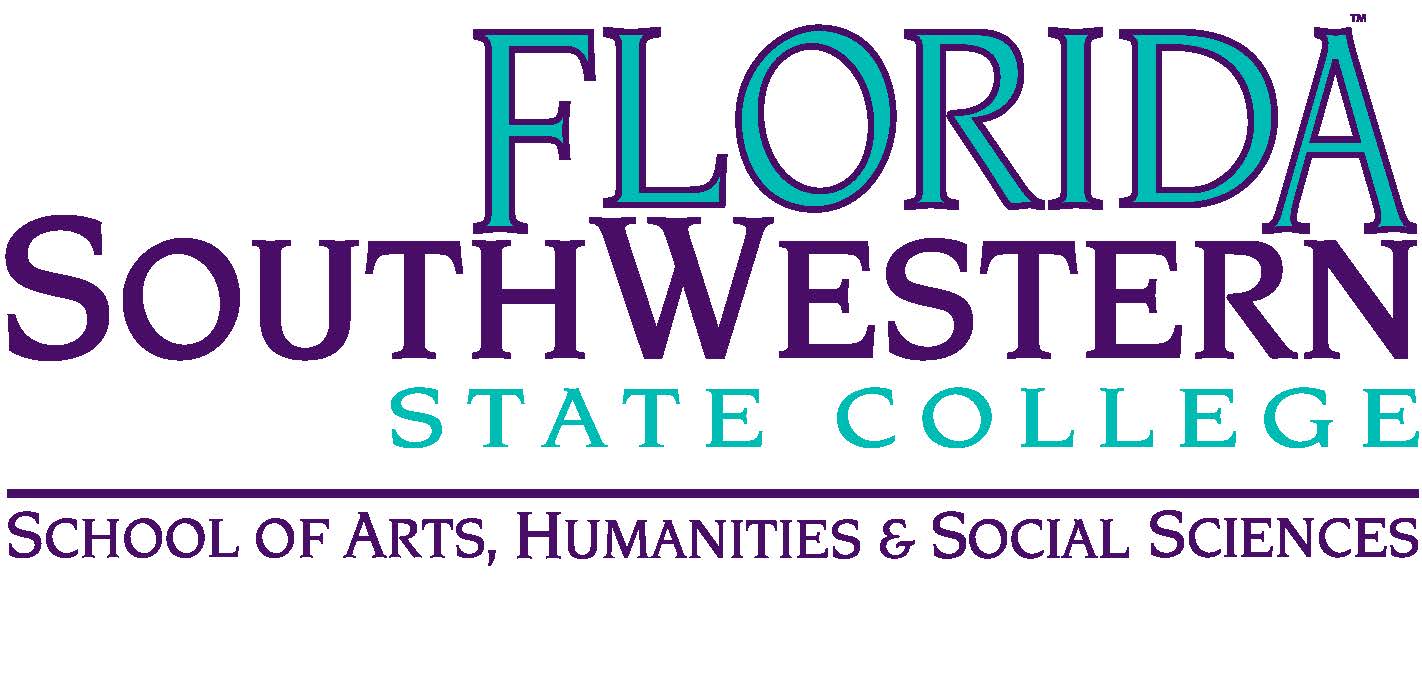 Meeting Minutes Date: 		April 10, 10:00 a.m.Location: 	Virtual/Online (Zoom) Chair: 		Dana Roes Minutes: 	Michael McGowan OpeningCall to Order: 10:00 a.m.  Attendance taken Minutes from February 2020 approved 
Announcements:Zoom Successes/Fails Free editing software: DaVinci Resolve For Live: OBS (screen capture software) Record of Artifacts and learning outcomes: make sure you’re leaving a paper trail Legalities concerning recording of Zoom: make them aware that they’re being recorded, if you do that. Incomplete Grades: For some classes, we’ll consider the possibility of Pass/Fail Students feel like the workload has increased while the individualized attention has decreased. Graduation It’s not clear what’s going to happen yet Someone suggested a drive-by graduation One suggestion: Individual emails to students New Hiring Committees: Humanities and Emerging Tech Creative Technology: interview 6 candidates via phone Online Training cohortsInformation Items Honors: Wendy Help them identify students (1/2 is graduating in Dec or April)We’ll be down to 39 students Forward the info to worthy students. Dr. Deluca is supportive of specialized Honors classes (wants more of them) Schedules: Summer and Fall 2020 Only classes this summer: online classes Fall: typical schedule (but we need a plan if we’re still online only) Professional Development Committee: Sarah There’s no travel and no conferences Sarah’s staying on the TLC until Dec. Review competencies in each course As far as we know, syllapalooza is still going on Everyone’s happy with our competencies 
DiscussionPlan B  
Other Les’s new trivia book is on Amazon FEE Grants: delayed until fall Big Purchase Items: delayed until fall April 16, 2020 at 7 pm there’s play reading using Zoom 
Next Meeting: Fall!  
PresentAbsentExcusedBrownXChase, SX  Chase, W X   Doiron X  Hoover X LublinkXMcGowanXMompoint X Pritchett XRoes XSutterX Smith X Swanson X Molloy XKrupinski X Wurst X GuestsJ. Davis, L. Olson, M. Harrington, K. O’Neil J. Davis, L. Olson, M. Harrington, K. O’Neil J. Davis, L. Olson, M. Harrington, K. O’Neil 